MondayTuesdayWednesdayThursdayFriday3.  Its World Vegetarian Day. We will be making a vegetarian dish. 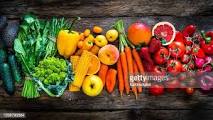 5.  World Teacher Day.   Come dressed as a teacher today. 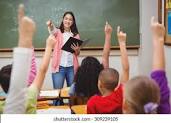 7.  We will be creating our own fruit salad for tea. 10.  Please bring in your favourite book to share with your friends. 11.  We will be creating and exploring animals in ice cubes. 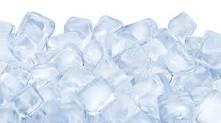 13.  Join us for our stay and play 4.15 - 5.00pm.  We will be doing different crafting activities 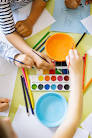 17.  Let’s go on a nature walk.18.  Today we will be creating our own nature collage. 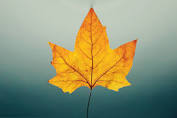 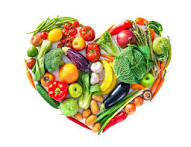 21.  We will be doing some vegetable printing. 24.  Please come dressed in bright colours for Diwali.25.  Homework of the month. 26.  Come dressed in Autumn colours. 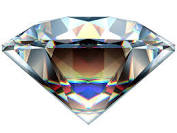 28.  Don’t forget to vote for your GEM. 31.  Come to Nursery dressed as a cat and pumpkin for our party. 